 Determining Speed X-Word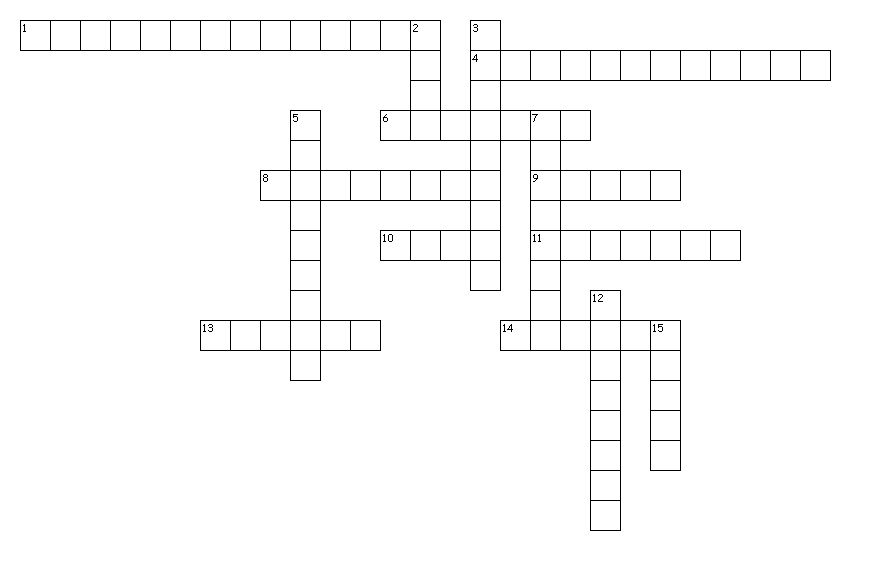 Across1. A place or object used for comparison to determine if something is in motion.4. Type of speed in which an object is moving at a given instant in time.6. SI unit for time.8. Motion is _____.9. Equals distance/time.10. Type of graph used to measure motion.11. Total distance divided by total time13. When an object is changing it's distance from another object.14. SI unit for distance.Down2. Always on X axis.3. Equals 1 thousand meters.5. Calculate the speed of a car that travels 52 km in 2 hours. (Spell the numerical answer)7. Always on Y axis.12. speed with direction.15. rise / runYou must show your work.  You can use a calculator, but you must show all of the steps involved in doing the problem.1) If Tanner rides his bike 400 m in 20 sec, how fast was he traveling?2) Jayla arrives in science class 45 seconds after leaving Mrs. S's room, which is 6 meters away, how fast did she walk?3) You need to get to the office which is 200 m away, and you can only walk at a rate of 1.5m/s (or you get a detention for running in the hallway).  How long will it take you to get there?.